БЛАНК ОТВЕТОВ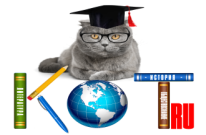 ДАННЫЕ УЧАСТНИКА  ОТВЕТЫ:Название олимпиады«ДЕВИАНТНОЕ ПОВЕДЕНИЕ ПОДРОСТКОВ»ФИО участникаУчебное заведение, город  ФИО преподавателя-наставника, должностьАдрес электронной почты преподавателяНомер заданияНомер задания116217318419520621722823924102511261227132814291530